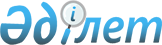 Об утверждении Правил оказания жилищной помощи малообеспеченным семьям (гражданам) по Сарысускому районуРешение Сарысуского районного маслихата Жамбылской области от 15 июня 2020 года № 75-2. Зарегистрировано Департаментом юстиции Жамбылской области 18 июня 2020 года № 4634
      Сноска. В наименование внесены изменения на казахском языке, текст на русском языке не меняется решением Сарысуского районного маслихата Жамбылской области от 29.12.2020 № 88-4 (вводится в действие по истечении десяти календарных дней после дня его первого официального опубликования).
      В соответствии с пунктом 2 статьи 97 Закона Республики Казахстан от 16 апреля 1997 года "О жилищных отношениях", районный маслихат РЕШИЛ:
      1. Утвердить прилагаемые Правила оказания жилищной помощи малообеспеченным семьям (гражданам) по Сарысускому району.
      2. Признать утратившим силу решение Сарысуского районного маслихата от 12 марта 2014 года № 26-10 "Об утверждении Правил оказания жилищной помощи малообеспеченным семьям (гражданам) по Сарысускому району" (зарегистрировано в Реестре государственной регистрации нормативных правовых актов за № 2155, опубликовано в районной газете "Сарысу" от 30 апреля 2014 года № 45-46).
      3. Контроль за исполнением настоящего решения возложить на постоянную комиссию районного маслихата по вопросам экономики, финансов, бюджета, агропромышленного комплекса, охраны окружающей среды и природопользования, развития местного самоуправления.
      4. Настоящее решение вступает в силу со дня государственной регистрации в органах юстиции и вводится в действие по истечении десяти календарных дней после дня его первого официального опубликования. Правила оказания жилищной помощи малообеспеченным семьям (гражданам) по Сарысускому району 1. Общие положения
      1. Настоящие Правила предоставления жилищной помощи (далее - Правила) разработаны в соответствии с Законом Республики Казахстан от 16 апреля 1997 года "О жилищных отношениях" (далее - Закон), Постановления Правительства Республики Казахстан от 30 декабря 2009 года № 2314 "Об утверждении Правил предоставления жилищной помощи" (далее - Постановление) и определяют порядок назначения жилищной помощи малообеспеченным семьям (гражданам).
      2. В Правилах используются основные понятия:
      1) доля предельно-допустимых расходов – отношение предельно-допустимого уровня расходов малообеспеченной семьи (гражданина) в месяц на управление объектом кондоминиума и содержание общего имущества объекта кондоминиума, в том числе на капитальный ремонт общего имущества объекта кондоминиума, потребление коммунальных услуг и услуг связи в части увеличения абонентской платы за телефон, подключенный к сети телекоммуникаций, пользование жилищем из государственного жилищного фонда и жилищем, арендованным местным исполнительным органом в частном жилищном фонде, к совокупному доходу малообеспеченной семьи (гражданина) в процентах;
      2) совокупный доход малообеспеченной семьи (гражданина) – общая сумма доходов семьи (гражданина) за квартал, предшествующий кварталу обращения за назначением жилищной помощи;
      3) исключен решением Сарысуского районного маслихата Жамбылской области от 29.12.2020 № 88-4 (вводится в действие по истечении десяти календарных дней после дня его первого официального опубликования).


      4) уполномоченный орган – коммунальное государственное учреждение "Отдел занятости и социальных программ акимата Сарысуского района";
      5) исключен решением Сарысуского районного маслихата Жамбылской области от 29.12.2020 № 88-4 (вводится в действие по истечении десяти календарных дней после дня его первого официального опубликования).


      6) малообеспеченные семьи (граждане) – лица, которые в соответствии с жилищным законодательством Республики Казахстан имеют право на получение жилищной помощи;
      7) Государственная корпорация "Правительство для граждан" (далее – Государственная корпорация) – юридическое лицо, созданное по решению Правительства Республики Казахстан для оказания государственных услуг, услуг по выдаче технических условий на подключение к сетям субъектов естественных монополий и услуг субъектов квазигосударственного сектора в соответствии с законодательством Республики Казахстан, организации работы по приему заявлений на оказание государственных услуг, услуг по выдаче технических условий на подключение к сетям субъектов естественных монополий, услуг субъектов квазигосударственного сектора и выдаче их результатов услугополучателю по принципу "одного окна", а также обеспечения оказания государственных услуг в электронной форме, осуществляющее государственную регистрацию прав на недвижимое имущество по месту его нахождения.
      Сноска. Пункт 2 с изменениями, внесенными решением Сарысуского районного маслихата Жамбылской области от 29.12.2020 № 88-4 (вводится в действие по истечении десяти календарных дней после дня его первого официального опубликования).


      3. Жилищная помощь предоставляется за счет средств местного бюджета малообеспеченным семьям (гражданам), постоянно зарегистрированным и проживающим в жилище, которое находится на праве собственности как единственное жилище на территории Республики Казахстан, а также нанимателям (поднанимателям) жилища из государственного жилищного фонда и жилища, арендованного местным исполнительным органом в частном жилищном фонде, на оплату:
      расходов на управление объектом кондоминиума и содержание общего имущества объекта кондоминиума, в том числе капитальный ремонт общего имущества объекта кондоминиума;
      потребления коммунальных услуг и услуг связи в части увеличения абонентской платы за телефон, подключенный к сети телекоммуникаций;
      расходов за пользование жилищем из государственного жилищного фонда и жилищем, арендованным местным исполнительным органом в частном жилищном фонде.
      Расходы малообеспеченных семей (граждан), принимаемые к исчислению жилищной помощи, определяются как сумма расходов по каждому из вышеуказанных направлений.
      Жилищная помощь определяется как разница между суммой оплаты расходов на управление объектом кондоминиума и содержание общего имущества объекта кондоминиума, в том числе капитальный ремонт общего имущества объекта кондоминиума, потребление коммунальных услуг и услуг связи в части увеличения абонентской платы за телефон, подключенный к сети телекоммуникаций, пользование жилищем из государственного жилищного фонда и жилищем, арендованным местным исполнительным органом в частном жилищном фонде, и предельно допустимым уровнем расходов малообеспеченных семей (граждан) на эти цели, установленным местными представительными органами.
      Сноска. Пункт 3 – в редакции решения Сарысуского районного маслихата Жамбылской области от 29.12.2020 № 88-4 (вводится в действие по истечении десяти календарных дней после дня его первого официального опубликования).


      4. Жилищная помощь оказывается по предъявленным поставщиками счетам о ежемесячных взносах на управление объектом кондоминиума и содержание общего имущества объекта кондоминиума, в том числе капитальный ремонт общего имущества объекта кондоминиума согласно смете расходов и счетам на оплату коммунальных услуг за счет бюджетных средств малообеспеченным семьям (гражданам).
      Доля предельно допустимых расходов семьи устанавливается к совокупному доходу семьи в размере 3 процентов.
      Официально не подтвержденные доходы учитываются на каждого трудоспособного члена семьи (гражданина) на основании письменного заявления.
      Сноска. Пункт 4 – в редакции решения Сарысуского районного маслихата Жамбылской области от 29.12.2020 № 88-4 (вводится в действие по истечении десяти календарных дней после дня его первого официального опубликования).


      5. Порядок исчисления совокупного дохода семьи (гражданина Республики Казахстан), претендующей на получение жилищной помощи определяется в соответствии с приказом министра индустрии и инфраструктурного развития Республики Казахстан от 24 апреля 2020 года № 226 "Об утверждении Порядка исчисления совокупного дохода семьи (гражданина Республики Казахстан), претендующей на получение жилищной помощи" (зарегистрирован в Министерстве юстиции Республики Казахстан 27 апреля 2020 года № 20498).
      6. Малообеспеченная семья (гражданин) (либо его представитель по нотариально заверенной доверенности) вправе обратиться в Государственную корпорацию или на веб-портал "электронного правительства" за назначением жилищной помощи один раз в квартал.
      Сноска. Пункт 6 – в редакции решения Сарысуского районного маслихата Жамбылской области от 29.12.2020 № 88-4 (вводится в действие по истечении десяти календарных дней после дня его первого официального опубликования).


      7. Срок рассмотрения документов и принятия решения о предоставлении жилищной помощи либо мотивированный ответ об отказе со дня принятия полного комплекта документов от Государственной корпорации либо через веб-портал "электронного правительства" составляет восемь рабочих дней.
      Сноска. Пункт 7 – в редакции решения Сарысуского районного маслихата Жамбылской области от 29.12.2020 № 88-4 (вводится в действие по истечении десяти календарных дней после дня его первого официального опубликования).


      8. Прием заявлений на оказание жилищной помощи производится в течение текущего квартала и назначается на целый квартал.
      9. Жилищная помощь не назначается малообеспеченным семьям (гражданам), имеющим в частной собственности более одной единицы жилья (дома, квартиры) или сдающим жилые помещения в наем.
      Жилищная помощь не назначается малообеспеченным семьям (гражданам), имеющим трудоспособных лиц, которые не работают, не зарегистрированы в уполномоченных органах по вопросам занятости, кроме лиц с инвалидностью, учащихся и студентов, слушателей и курсантов дневной формы обучения, включая магистратуру, а также граждан, занятых уходом за лицами с инвалидностью 1 и 2 групп, семьям, имеющих детей с инвалидностью до шестнадцати лет, лиц старше восьмидесяти лет, детей в возрасте до трех лет.
      Сноска. Пункт 9 – в редакции решения Сарысуского районного маслихата Жамбылской области от 07.12.2022 № 36-7 (вводится в действие по истечении десяти календарных дней после дня его первого официального опубликования).

 2. Порядок назначения жилищной помощи
      10. Для назначения жилищной помощи малообеспеченная семья (гражданин) (либо его представитель по нотариально заверенной доверенности) обращается в Государственную корпорацию и/или посредством веб-портала "электронного правительства" с предоставлением следующих документов:
      1) документа, удостоверяющего личность заявителя (оригинал представляется для идентификации личности);
      2) документа, подтверждающего доходы малообеспеченной семьи. Порядок исчисления совокупного дохода семьи (гражданина Республики Казахстан), претендующей на получение жилищной помощи, определяется уполномоченным органом в сфере жилищных отношений;
      3) исключен решением Сарысуского районного маслихата Жамбылской области от 05.11.2020 № 84-4 (вводится в действие после дня его первого официального опубликования);

      4) исключен решением Сарысуского районного маслихата Жамбылской области от 06.04.2022 № 20-4 (вводится в действие по истечении десяти календарных дней после дня его первого официального опубликования).


      5) справки о пенсионных отчислениях (за исключением сведений, получаемых из соответствующих государственных информационных систем);
      6) справки с места работы либо справки о регистрации в качестве безработного лица;
      7) сведений об алиментах на детей и других иждивенцев;
      8) банковского счета;
      9) счета о ежемесячных взносах на управление объектом кондоминиума и содержание общего имущества объекта кондоминиума, в том числе капитальный ремонт общего имущества объекта кондоминиума;
      10) счета на потребление коммунальных услуг;
      11) квитанции-счета за услуги телекоммуникаций или копии договора на оказание услуг связи;
      12) счета о расходах за пользование жилищем из государственного жилищного фонда и жилищем, арендованным местным исполнительным органом в частном жилищном фонде;
      Истребование документов, не предусмотренных настоящим пунктом, не допускается.
      При повторном обращении семья (гражданин) (либо его представитель по нотариально заверенной доверенности) представляет только подтверждающие документы о доходах семьи и счета на коммунальные расходы, за исключением случая, предусмотренного пунктом 15 настоящих Правил.
      Сноска. Пункт 10 с изменениями, внесенными решениями Сарысуского районного маслихата Жамбылской области от 05.11.2020 № 84-4 (вводится в действие после дня его первого официального опубликования); от 29.12.2020 № 88-4 (вводится в действие по истечении десяти календарных дней после дня его первого официального опубликования); от 06.04.2022 № 20-4 (вводится в действие по истечении десяти календарных дней после дня его первого официального опубликования).


      11. При приеме документов через Государственную корпорацию услугополучателю выдается расписка о приеме соответствующих документов.
      12. В случае представления неполного пакета документов, предусмотренного пунктом 10 настоящих Правил, работник Государственной корпорации выдает расписку об отказе в приеме документов.
      13. В случае обращения через веб-портал "электронного правительства", услугополучателю в "личный кабинет" направляются статус о принятии запроса на оказание государственной услуги, а также уведомление с указанием даты и времени получения результата государственной услуги.
      14. Государственная корпорация принимает заявление посредством информационной системы и направляет его в уполномоченный орган, осуществляющий назначение жилищной помощи.
      15. Уполномоченный орган отказывает в предоставлении жилищной помощи на основании установления недостоверности документов, представленных семьей (гражданином) (либо его представителем по нотариально заверенной доверенности), и (или) данных (сведений), содержащихся в них, и в течение 5 (пять) рабочих дней со дня подачи заявления направляет заявителю мотивированный отказ посредством веб-портала "электронного правительства" либо Государственной корпорации.
      16. Решение о назначении жилищной помощи либо мотивированный ответ об отказе в предоставлении услуги принимается уполномоченным органом, осуществляющим назначение жилищной помощи. Уведомление о назначении либо мотивированный ответ об отказе в назначении жилищной помощи направляется в Государственную корпорацию или "личный кабинет" в виде электронного документа.
      17. исключен решением Сарысуского районного маслихата Жамбылской области от 29.12.2020 № 88-4 (вводится в действие по истечении десяти календарных дней после дня его первого официального опубликования).

      18. исключен решением Сарысуского районного маслихата Жамбылской области от 29.12.2020 № 88-4 (вводится в действие по истечении десяти календарных дней после дня его первого официального опубликования).


      19. Получатели жилищной помощи в течение десяти дней информируют уполномоченный орган о любых изменениях формы собственности жилья, состава семьи, совокупного дохода и других факторах, влияющих на размер жилищной помощи, а также о случаях неверного начисления жилищной помощи.
      20. Незаконно полученные суммы жилищной помощи подлежат возврату получателем в добровольном порядке, а в случае отказа – в судебном порядке.
      21. При назначении жилищной помощи учитываются следующие нормы площади жилья и потребления коммунальных услуг, обеспечиваемые компенсационными мерами:
      1) нормы площади жилья, обеспечиваемые компенсационными мерами:
      для одиноких граждан – 30 квадратных метров, но не менее размера однокомнатной квартиры и не более фактически занимаемой площади;
      для семьи из двух и более человек – 18 квадратных метров на каждого члена семьи, но не более фактически занимаемой площади;
      2) нормы потребления электроэнергии (в месяц):
      на семью от одного до двух человек – 80 киловатт на каждого члена семьи;
      от трех и более человек – 400 киловатт. 3. Выплата жилищной помощи
      22. Выплата жилищной помощи малообеспеченным семьям (гражданам) осуществляется уполномоченным органом через банки второго уровня.
      Сноска. Пункт 22- в редакции решения Сарысуского районного маслихата Жамбылской области от 06.04.2022 № 20-4 (вводится в действие по истечении десяти календарных дней после дня его первого официального опубликования).

 4. Заключительные положения
      23. Отношения неурегулированные настоящими Правилами регулируются в соответствии с действующим законодательством Республики Казахстан.
					© 2012. РГП на ПХВ «Институт законодательства и правовой информации Республики Казахстан» Министерства юстиции Республики Казахстан
				
      Председатель сессии

      Сарысуского районного маслихата

Ғ. Несіпбай

      Секретарь Сарысуского

      районного маслихата

С. Бегеев
Утверждено решением
Сарысуского районного маслихата
от 15 июня 2020 года № 75-2